TONDEUSE SABO 43  COMPACT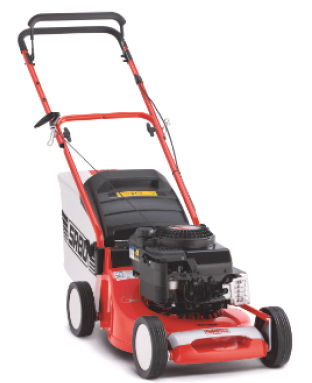 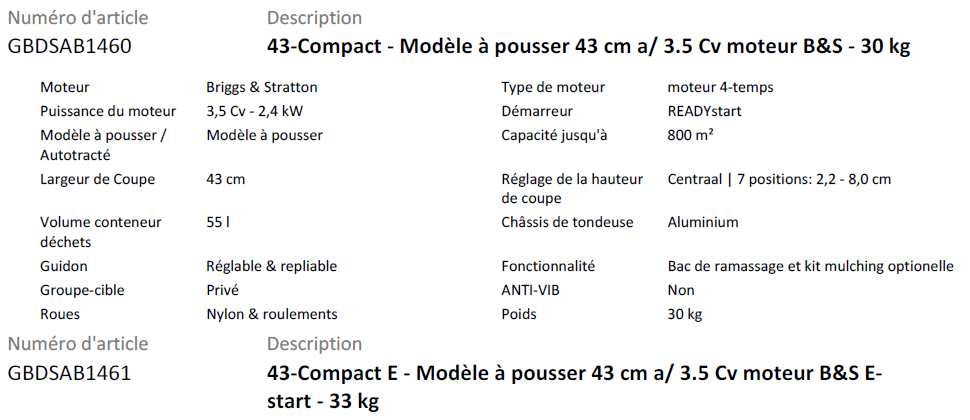 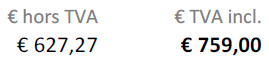 